2016科协采购复印机1台，公示资料如下：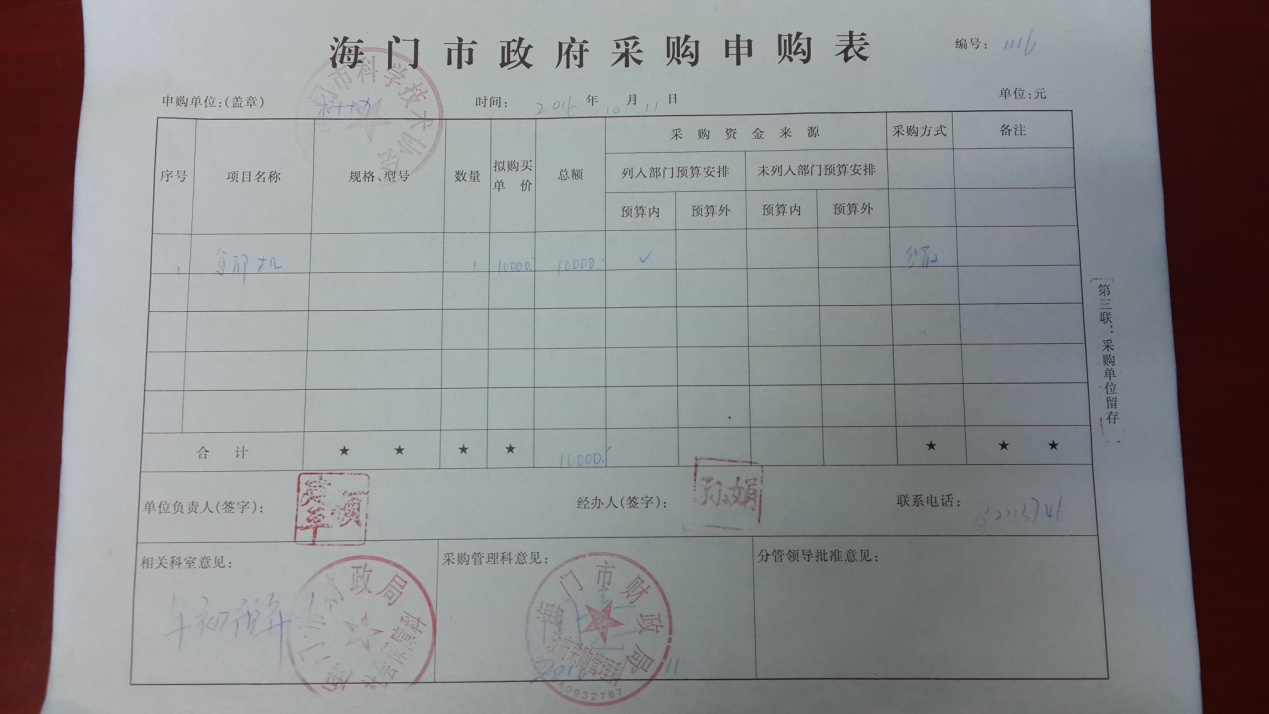 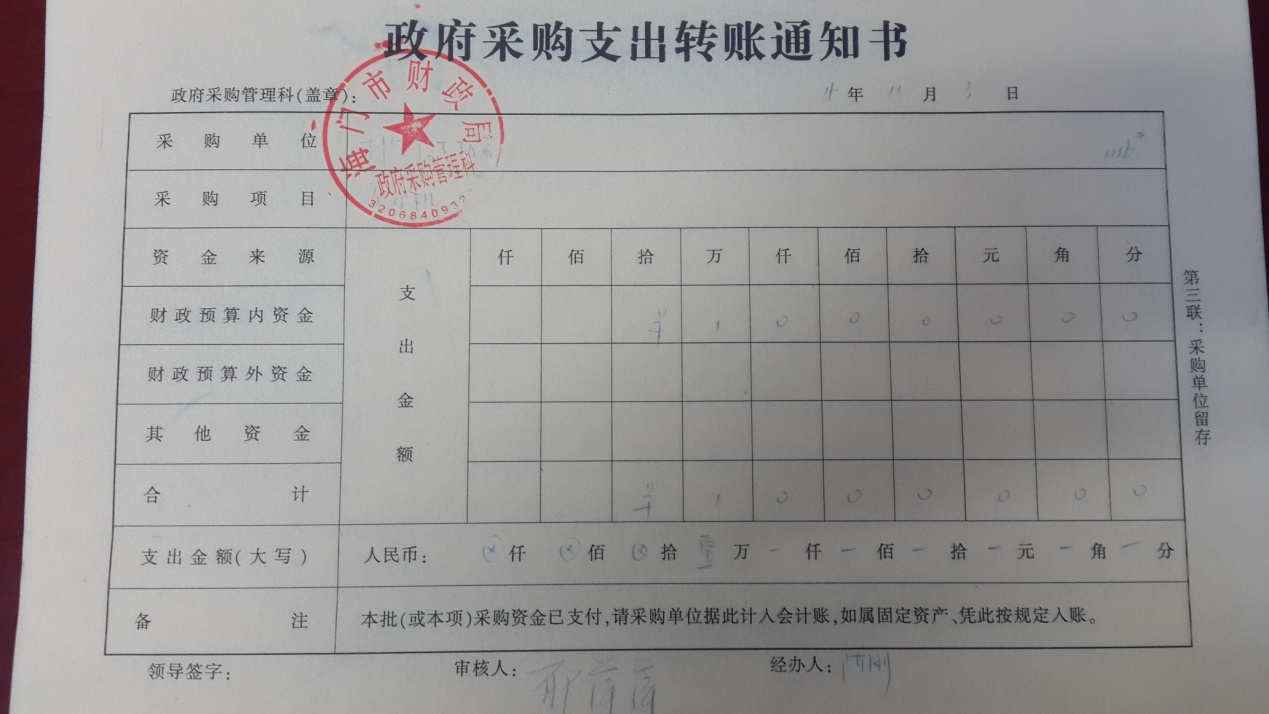 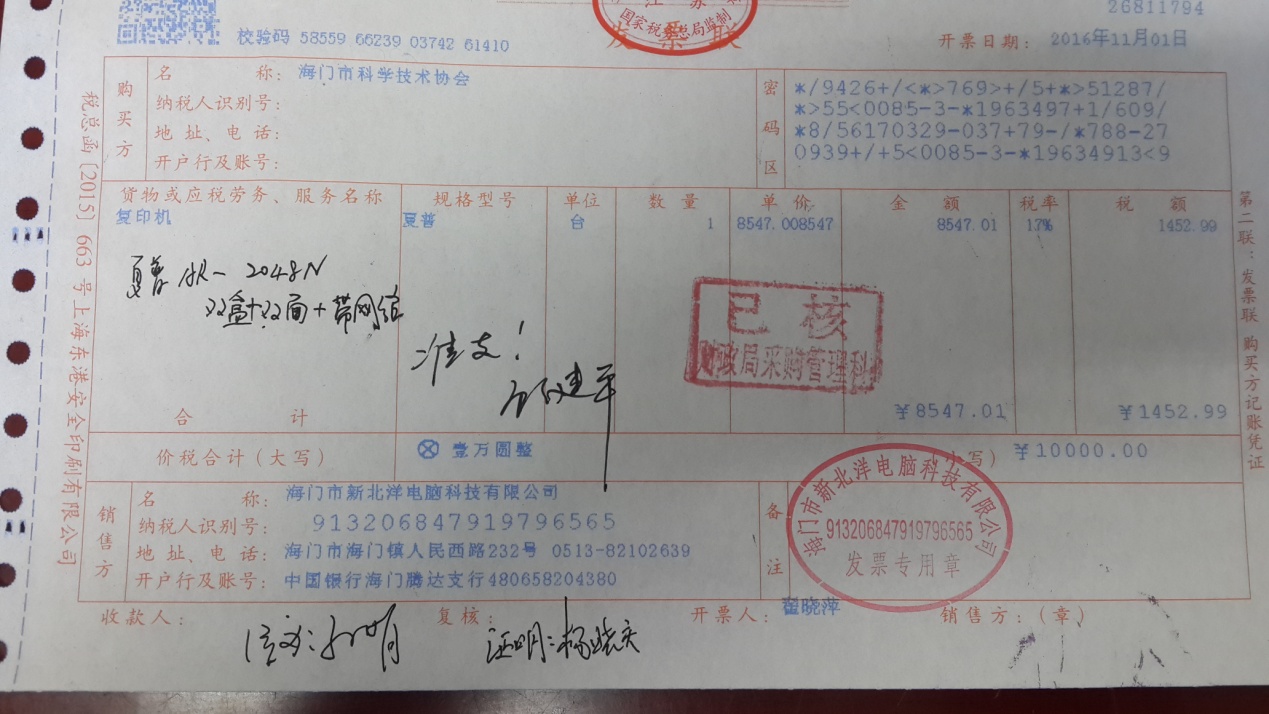 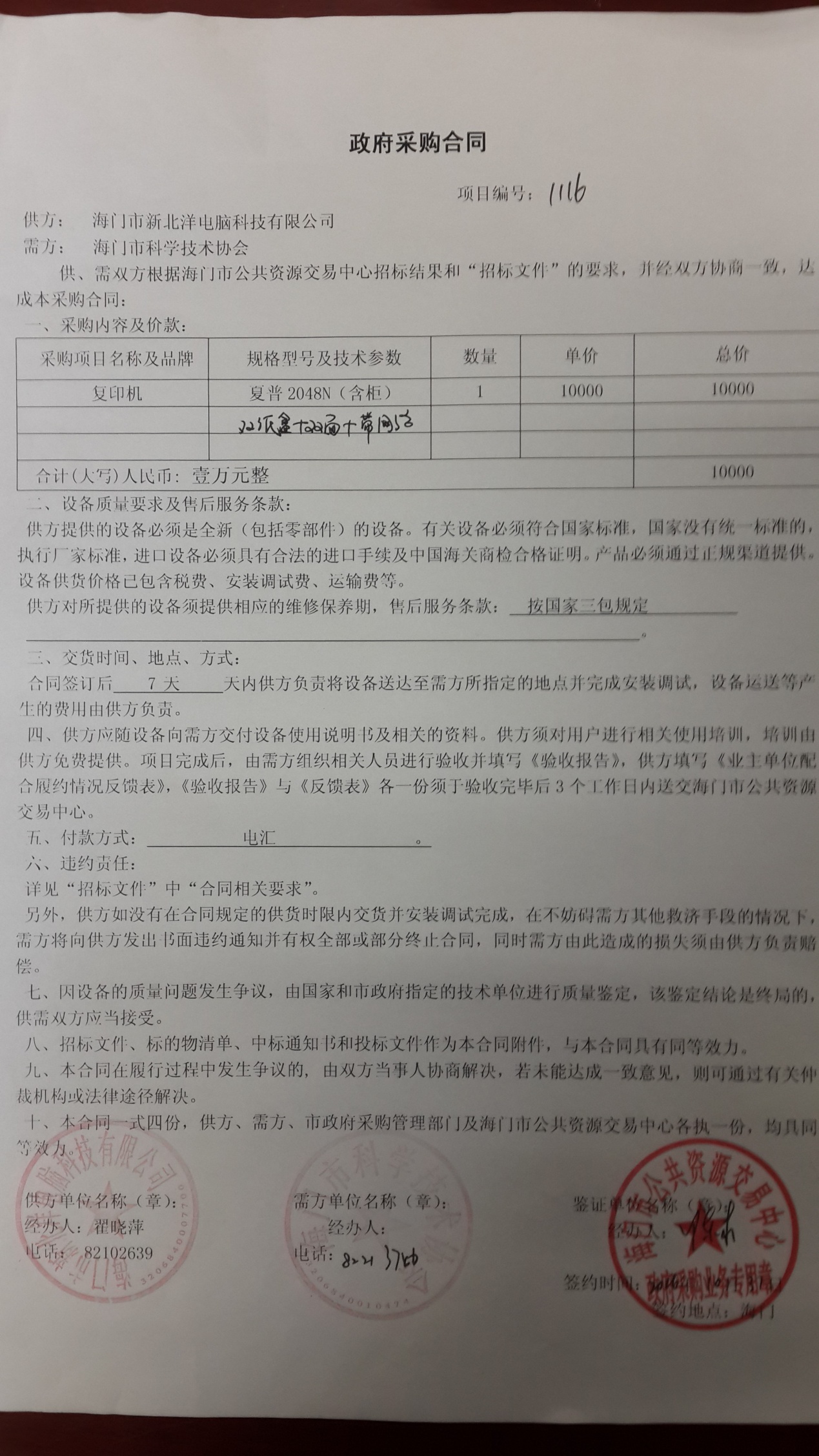 